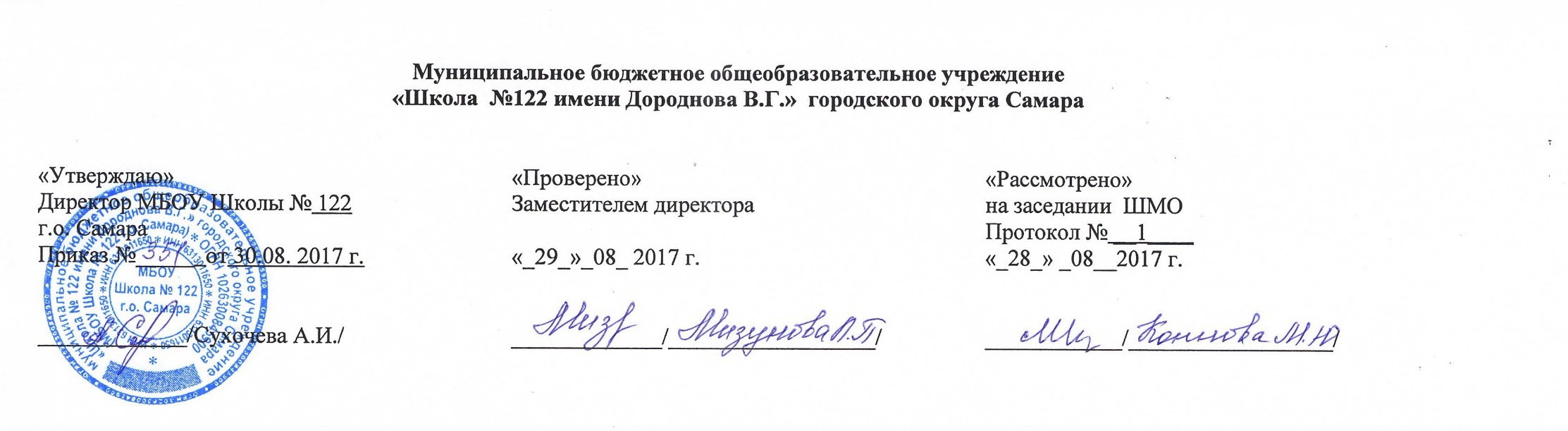 Рабочая  программа курса внеурочной деятельности «Лингвострановедение»Название курса: «Лингвострановедение», общеинтеллектуальное направлениеКласс:7 классУровень общего образования:основной  общийРабочую программу составила:Смолякова Ольга Ивановна, учитель высшей квалификационной категорииСрок реализации программы, учебный год:1 год , 2017-2018  учебный год, Количество часов по учебному плану    всего:   34   часа  в год; в неделю:  1     часа.Рабочая программа  составлена на основе: Научно – методический журнал «Иностранные языки в школе».Примерные программы по иностранным языкам. Программа среднего образования по английскому языку. Базовый уровень. Издательство «Иностранные языки в школе, 2014 г.Программу  составила: Смолякова Ольга Ивановна._________________________________подпись 						расшифровка  подписг. Самара2017 г.    ПОЯСНИТЕЛЬНАЯ ЗАПИСКА	В настоящее время к числу наиболее актуальных вопросов  образования относится изучение иностранного языка.В связи с этим большое значение приобрела  проблема коммуникации и социо- культурной компетенции учащихся. Причины введения факультативного курса заключаются в повышенном интересе к предмету некоторых учащихся, а также ликвидация пробелов социо-культурной компетенции.	Курс  «Лингвострановедение»  направлен на удовлетворение индивидуальных образовательных потребностей и склонностей учащихся,  способствует удовлетворению познавательных потребностей школьников  и формировании компетентного читателя. Программа призвана  повысить уровень мотивации школьника.	Особый акцент в программе сделан на изучение истории, культуры, обычаев и традиций англо- говорящих стран, а так же изучение Российских праздников и значительных исторических событий.	Программа адресована учащимся 7-х классов. Планирование составлено в соответствии с Программой  Е.Н. Солововой основного общего образования по английскому языку для 5-9 классов,М.Просвещение ,2010 и соответствует базисному учебному плану МБОУ  Школа № 122.Планируемые результаты В результате изучения курса учащиеся будут иметь представление:а) об истории, культуре, традициях Англоговорящих стран и своей страны;б) усовершенствуют знания по грамматике;в) расширят лексический запас;г)усовершенствуют навыки говорения и аудирования;д) овладеют элементарными навыками написания сказки, ЭССЭ, писем различного характера.Данный курс ориентирован на формирование толерантного мышления и социально-культурной компетенции учащихся.Элективный курс займет значимое место в образовании обучающихся так как отвечает интересам подростков данного возраста. Поможет ликвидировать проблемы в знаниях по грамматике и научить применять свои умения в условиях  нестандартных ситуаций. Отличительной особенностью образовательной программы является то, что данный элективный курс призван повысить эффективность подготовки школьников к итоговой  аттестации . Практика показывает, что существует разрыв между содержанием школьной программы и требованиями ЕГЭ. Программа призвана ликвидировать этот разрыв  и начать готовить учащихся к успешной сдачи экзаменов поддерживая высокий уровень мотивации.В результате изучения курса, обучающийся расширит свое представление о культуре англоговорящих стран, научится проводить сопоставительный  анализ с культурой родной страны и смогут продемонстрировать свой опыт в конце курса, представляя итоговые работы по выбору (доклады, проекты, рефераты, ЭССЭ, научно- практическую работу).В соответствии с этим данная программа имеет цель:Совершенствовать знания по предмету;Формировать компетентного читателя;В ходе достижения поставленной цели решаются следующие  задачи:I.  Развивающие:1. Показать учащимся практическое значение иностранного языка;2. Развивать умения и навыки анализа и систематизации полученных ранее знаний;3. Показать роль английского языка в диалоге культур.II.  Обучающие:1. Расширить и углубить знания по английскому языку( чтение, письмо, аудирование, говорение);2. Обучать работе со справочной литературой;3. Формировать элементарные навыки написания сказки, истории письма и ЭССЭ.III.  Воспитательные:1. Воспитывать гражданина и патриота.2. Мотивировать учащегося на успешность и позитивный результат.3. Учить самостоятельно добывать знания.4.Воспитывать культуру умственного труда.5.Показать роль межкультурной толерантности для международного  взаимодействия.6.Развивать индивидуальные особенности каждого ученика.В ходе прохождения программы учащиеся посещают  занятия, занимаются индивидуально с учителем, а так же самостоятельно.Курс завершается показом самостоятельно созданной презентацией или представлением курсового реферата по одной из выбранных тем.Программа общим объемом 34 часа, рассчитана на 1 час в неделю практических занятий в класса.Тематическое планированиеУчитель _________________                        ________________________________________( подпись)                                                                                                      ( ФИО)Учебно-тематическое планирование курса внеурочной деятельности «Лингвострановедение»Название курса: «Лингвострановедение», общеинтеллектуальное направлениеКласс:7 классУровень общего образования:основной  общийУчебно-тематическое планирование составила:Смолякова Ольга Ивановна, учитель высшей квалификационной категорииСрок реализации программы, учебный год:1 год , 2017-2018  учебный год, Количество часов по учебному плану    всего:   34   часа  в год; в неделю:  1     часа.Учебно-тематическое планирование составлено на основе: Научно – методический журнал «Иностранные языки в школе». Примерные программы по иностранным языкам. Программа среднего образования по английскому языку. Базовый уровень. Издательство «Иностранные языки в школе, 2014 г.Программу  составила: Смолякова Ольга Ивановна._________________________________подпись 						расшифровка  подписг. Самара2017 г.Учебно-тематическое планированиеУчитель _________________                        ________________________________________( подпись)                                                                                                      ( ФИО)  СрокиТемаКол-во часовКол-во часовТематический учет знанийТематический учет знанийПрограммные требования к знаниям, умениям учащихся  СрокиТемаТематический учет знанийТематический учет знанийПрограммные требования к знаниям, умениям учащихся  СрокиТемапланданопланданоПрограммные требования к знаниям, умениям учащихсяСентябрьWelcome to Guide to Country StudiesРасширение границ Российского государства 19в. Экспедиции Пржевальского22Цели , задачи курса: Повторить времена группы Simple. Научиться отличать и  образовывать вопросительную и отрицательную формуСентябрьИсследования Ливингстона. Генри Мортон Стэнли.22Учиться писать письмо, эссэ об истории страны (выражение мнения)Учиться писать доклад. Повторить времена группы Progressive.ОктябрьАмериканские индейцы. Культура. Традиции. День Благодарения.22Учиться писать письмо, эссэ об истории страны (выражение мнения)Учиться писать доклад. Повторить времена группы Progressive.ОктябрьИсследование Австралии. Австралия - удивительный континент.Структура эссе24Учиться писать письмо, эссэ об истории страны (выражение мнения)Учиться писать доклад. Повторить времена группы Progressive.НоябрьВеликобритания в эпоху королевы Виктории.     22Закрепление видовременных форм глагола. Закрепление грамматических структур PerfectProgressive . Совершенствуем письмоНоябрьРоссия в эпоху Александра ll . Период реформ24Закрепление видовременных форм глагола. Закрепление грамматических структур PerfectProgressive . Совершенствуем письмо  ДекабрьВыдающиеся явления культуры и изобретения человечества. Первое метро. Изобретение телефона, локомотиваВыдающиеся явления культуры и изобретения человечества. Первое метро. Изобретение телефона, локомотива   44Практиковать использование условных  предложений 1-го и 2-го типа.    ЯнварьПраздники, традиции стран, говорящих по-английски. Рассказываем о праздниках : Рождество, 25 декабря в Англии –День подарков, День Святого Валентина, Карнавалы, День Благодарения и т.д. День земли в США. День матери. День Гая Фокса.   22 апреля в России - День Земли.  Праздники, традиции стран, говорящих по-английски. Рассказываем о праздниках : Рождество, 25 декабря в Англии –День подарков, День Святого Валентина, Карнавалы, День Благодарения и т.д. День земли в США. День матери. День Гая Фокса.   22 апреля в России - День Земли.  44                   Тренировка грамматики  ФевральИнтересные факты из жизни разных народов, вещей и явлений.    Люди, такие же как мы.    Учимся толерантности к иным культурам  Интересные факты из жизни разных народов, вещей и явлений.    Люди, такие же как мы.    Учимся толерантности к иным культурам     4    4                  Тренировка грамматикиМартПраздники России. Традиции и обряды. Новый год.  День знаний. Пасха. День Победы. День семьи. День матери. Праздники России. Традиции и обряды. Новый год.  День знаний. Пасха. День Победы. День семьи. День матери. 44Готовим презентации. Пишем проекты, рефераты, докладыАпрельВеликие изобретатели и деятели культуры мира: П.И. Чайковский, А.Белл, Чарльз Диккенз, Ч. Дарвин,  Эдиссон, Флеминг. Их  достижения и  открытия.Великие изобретатели и деятели культуры мира: П.И. Чайковский, А.Белл, Чарльз Диккенз, Ч. Дарвин,  Эдиссон, Флеминг. Их  достижения и  открытия.44Готовим презентации. Пишем проекты, рефераты, докладыМайГотовим презентации, пишем доклады, проекты, рефераты, научно-проектные работы. Защита проектовГотовим презентации, пишем доклады, проекты, рефераты, научно-проектные работы. Защита проектов22Защита проектовИтоговое повторениеИтоговое повторениеВсегоданочасов1триместр1212Всегоданочасов2 триместр1111Всегоданочасов3 триместр1111Всегоданочасовучебный год3434муниципальное бюджетное общеобразовательное учреждение«Школа  №122 имени Дороднова В.Г.»  городского округа Самарамуниципальное бюджетное общеобразовательное учреждение«Школа  №122 имени Дороднова В.Г.»  городского округа Самарамуниципальное бюджетное общеобразовательное учреждение«Школа  №122 имени Дороднова В.Г.»  городского округа Самара                                                       «Утверждаю» Директор МБОУ Школы№ 122г.о. Самара	Приказ №_____от 30.08. 2017 г.«Проверено»	Заместителем директора«_29_»_08__ 2017 г.«Рассмотрено» на заседании  ШМОПротокол № __1____		«_28_»__08__2017г.                                                            	_____________/Сухочева А.И./_____________/__________________/____________/__________________/  СрокиТемаКол-во часовКол-во часовТематический учет знанийТематический учет знанийПрограммные требования к знаниям, умениям учащихся  СрокиТемаТематический учет знанийТематический учет знанийПрограммные требования к знаниям, умениям учащихся  СрокиТемапланданопланданоПрограммные требования к знаниям, умениям учащихсяСентябрьWelcome to Guide to Country StudiesРасширение границ Российского государства 19в. Экспедиции Пржевальского22Цели , задачи курса: Повторить времена группы Simple. Научиться отличать и  образовывать вопросительную и отрицательную формуСентябрьИсследования Ливингстона. Генри Мортон Стэнли.22Учиться писать письмо, эссэ об истории страны (выражение мнения)Учиться писать доклад. Повторить времена группы Progressive.ОктябрьАмериканские индейцы. Культура. Традиции. День Благодарения.22Учиться писать письмо, эссэ об истории страны (выражение мнения)Учиться писать доклад. Повторить времена группы Progressive.ОктябрьИсследование Австралии. Австралия - удивительный континент.Структура эссе24Учиться писать письмо, эссэ об истории страны (выражение мнения)Учиться писать доклад. Повторить времена группы Progressive.НоябрьВеликобритания в эпоху королевы Виктории.     22Закрепление видовременных форм глагола. Закрепление грамматических структур PerfectProgressive . Совершенствуем письмоНоябрьРоссия в эпоху Александра ll . Период реформ24Закрепление видовременных форм глагола. Закрепление грамматических структур PerfectProgressive . Совершенствуем письмо  ДекабрьВыдающиеся явления культуры и изобретения человечества. Первое метро. Изобретение телефона, локомотиваВыдающиеся явления культуры и изобретения человечества. Первое метро. Изобретение телефона, локомотива   44Практиковать использование условных  предложений 1-го и 2-го типа.    ЯнварьПраздники, традиции стран, говорящих по-английски. Рассказываем о праздниках : Рождество, 25 декабря в Англии –День подарков, День Святого Валентина, Карнавалы, День Благодарения и т.д. День земли в США. День матери. День Гая Фокса.   22 апреля в России - День Земли.  Праздники, традиции стран, говорящих по-английски. Рассказываем о праздниках : Рождество, 25 декабря в Англии –День подарков, День Святого Валентина, Карнавалы, День Благодарения и т.д. День земли в США. День матери. День Гая Фокса.   22 апреля в России - День Земли.  44                   Тренировка грамматики  ФевральИнтересные факты из жизни разных народов, вещей и явлений.    Люди, такие же как мы.    Учимся толерантности к иным культурам  Интересные факты из жизни разных народов, вещей и явлений.    Люди, такие же как мы.    Учимся толерантности к иным культурам     4    4                  Тренировка грамматикиМартПраздники России. Традиции и обряды. Новый год.  День знаний. Пасха. День Победы. День семьи. День матери. Праздники России. Традиции и обряды. Новый год.  День знаний. Пасха. День Победы. День семьи. День матери. 44Готовим презентации. Пишем проекты, рефераты, докладыАпрельВеликие изобретатели и деятели культуры мира: П.И. Чайковский, А.Белл, Чарльз Диккенз, Ч. Дарвин,  Эдиссон, Флеминг. Их  достижения и  открытия.Великие изобретатели и деятели культуры мира: П.И. Чайковский, А.Белл, Чарльз Диккенз, Ч. Дарвин,  Эдиссон, Флеминг. Их  достижения и  открытия.44Готовим презентации. Пишем проекты, рефераты, докладыМайГотовим презентации, пишем доклады, проекты, рефераты, научно-проектные работы. Защита проектовГотовим презентации, пишем доклады, проекты, рефераты, научно-проектные работы. Защита проектов22Защита проектовИтоговое повторениеИтоговое повторениеВсегоданочасов1триместр1212Всегоданочасов2 триместр1111Всегоданочасов3 триместр1111Всегоданочасовучебный год3434